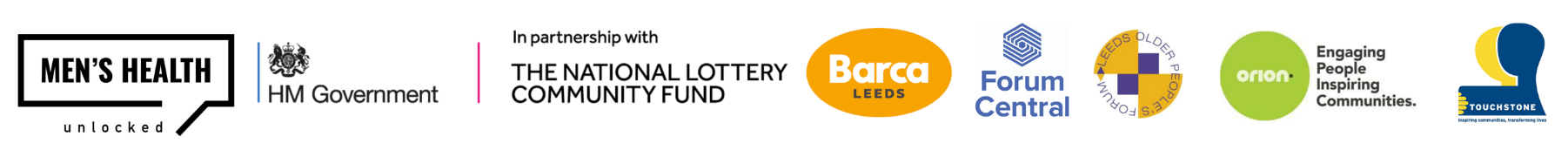 Tablet Allocation Referral FormThis project aims to support men in Leeds who are ‘socially isolated’ and ‘digitally excluded’. Barca-Leeds defines ‘social isolation’ as involuntarily having very few social connections, which affects your quality of life. Barca-Leeds defines ‘digitally excluded’ as not having access to digital equipment (i.e. a smart phone, computer or tablet) with internet access to use whenever you choose to, within your own home. Please only complete this form if you identify as male, are ‘socially isolated’, and ‘digitally excluded’ by the above definitions. We cannot accept referrals for people who are not male, socially isolated or digitally excluded. Please tell us a bit about your situation below, in relation to:Social isolationDigital exclusionIf a tablet is provided to you, Barca-Leeds will contact you at different points throughout this project to gather your feedback. Feedback will be anonymous, and will cover the following areas:The way you use the tablet.Wider issues which might affect your health & wellbeing, such as access to medical and social support services. Barca-Leeds also has a limited pool of volunteers that are supporting this project.Would you like a volunteer to help you with practicalities of using the tablet (e.g. using the internet for video calling, gaming or communication purposes)? Yes  						No If yes, please provide any information you’d like us to consider when allocating your volunteer below: Your data is stored in line with Barca-Leeds’ Men’s Health Unlocked privacy policy and organisation wide privacy policy.To request a copy, please email menshealthunlocked@barca-leeds.org or visit our website. If you have any issues or questions regarding this form, please do not hesitate to contact us on the email address above. Thank you for completing this form.Please return to menshealthunlocked@barca-leeds.orgReferences for definitions: Age UK:https://www.ageuk.org.uk/our-impact/policy-research/loneliness-research-and-resources/loneliness-isolation-understanding-the-difference-why-it-matters/#:~:text=It%20refers%20to%20the%20perceived,and%20not%20quality%20of%20relationships. The National Lottery:https://www.tnlcommunityfund.org.uk/insights/loneliness-and-social-isolation#:~:text=What%20do%20we%20mean%20by%20loneliness%20%26%20social%20isolation%3F&text=It%20refers%20to%20the%20quantity,groups%2C%20their%20community%20and%20society. NHS Digital:https://digital.nhs.uk/about-nhs-digital/our-work/digital-inclusion/what-digital-inclusion-is#document-content Please provide your details in the boxes belowPlease provide your details in the boxes belowFull nameDate of birthDo you identify as male?AddressPhone numberDo you have any specific accessibility needs when using digital hardware?Referring agencyOffice use onlyReference no: